 ПУЗИН ГРИГОРИЙ СЕРГЕЕВИЧ
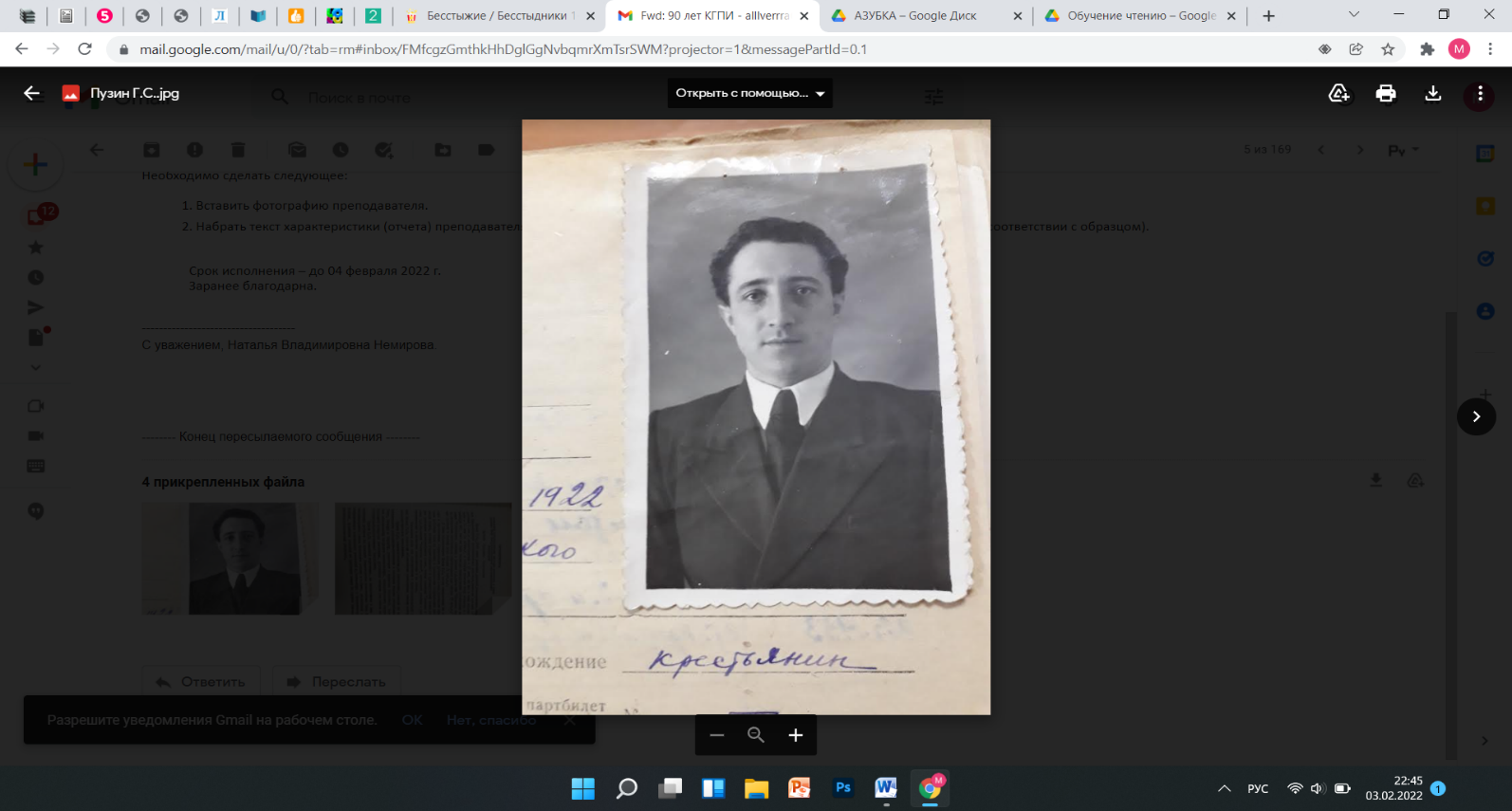   Пузин Григорий Сергеевич в 1941 г. окончил Краснодарский педагогический институт.Г.С. Пузин работал на кафедре русского языка в должности ассистента, старшего преподавателя с 1958 по 1970 гг. С 1965 по 1970 гг. был заместителя декана историко-филологического факультета.  В 1963–1964 гг. Г.С. Пузин обучался в аспирантуре МГУ, им была написана   диссертация на соискание ученой степени кандидата филологических наук «Глагольная лексика в романе М.А. Шолохова «Поднятая целина»».   Григорий Сергеевич читал курсы «Старославянский язык», «Древнерусский язык», «История русского литературного языка», спецкурс «Лексика в романе М.А. Шолохова «Поднятая целина»». Г.С. Пузин по просьбе Министерства просвещения Коми АССР инспектировал школы Ижемского района и г. Инты, участвовал в августовских совещаниях учителей г. Сыктывкара и Княжпогостского района, проводил занятия по русскому языку на курсах Института усовершенствования учителей. В 1970 г. перешел на работу в другой вуз. 
               